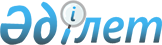 Об утверждении Инструкции о проведении сортоиспытания сельскохозяйственных растений
					
			Утративший силу
			
			
		
					Приказ Министра сельского хозяйства Республики Казахстан от 26 марта 2009 года № 167. Зарегистрирован в Министерстве юстиции Республики Казахстан 28 апреля 2009 года N 5651. Утратил силу приказом Министра сельского хозяйства Республики Казахстан от 2 июля 2015 года № 4-2/602      Сноска. Утратил силу приказом Министра сельского хозяйства РК от 02.07.2015 № 4-2/602 (вводится в действие по истечении десяти календарных дней после дня его первого официального опубликования).      Примечание РЦПИ! 

      Порядок введения в действие приказа см. п.3

      В целях реализации Законов Республики Казахстан от 13 июля 1999 года "Об охране селекционных достижений", от 8 февраля 2003 года "О семеноводстве", постановления Правительства Республики Казахстан от 28 августа 2008 года № 780 "Об утверждении Правил проведения сортоиспытания сельскохозяйственных растений" ПРИКАЗЫВАЮ : 



      1. Утвердить прилагаемую Инструкцию о проведении сортоиспытания сельскохозяйственных растений. 



      2. Департаменту земледелия и фитосанитарной безопасности в установленном законодательством Республики Казахстан порядке обеспечить государственную регистрацию настоящего приказа в Министерстве юстиции Республики Казахстан. 



      3. Настоящий приказ вводится в действие по истечении десяти календарных дней со дня его первого официального опубликования.       Министр                                    А. Куришбаев 

Утвержден          

приказом Министра сельского 

хозяйства Республики Казахстан 

от 26 марта 2009 года № 167  

Инструкция 

о проведении сортоиспытания сельскохозяйственных растений 

      1. Настоящая Инструкция о проведении сортоиспытания сельскохозяйственных растений (далее - Инструкция) разработана в соответствии с Законами Республики Казахстан от 13 июля 1999 года " Об охране селекционных достижений", от 8 февраля 2003 года "О семеноводстве", постановлением Правительства Республики Казахстан от 28 августа 2008 года № 780 "Об утверждении Правил проведения сортоиспытания сельскохозяйственных растений" и детализирует вопросы проведения испытаний и оценки сортов сельскохозяйственных растений на патентоспособность и хозяйственную полезность. 



      2. Заявка на выдачу патента подается заявителем в экспертную организацию, подведомственную уполномоченному государственному органу в сфере охраны селекционных достижений, осуществляющую деятельность в сферах, отнесенных к государственной монополии (оказание услуг в области охраны селекционных достижений). 



      При получении положительного результата предварительной экспертизы уполномоченным государственным органом в сфере охраны селекционных достижений принимается решение о дальнейшем рассмотрении заявки. Копии заявки и анкеты сорта направляются в Государственную комиссию по сортоиспытанию сельскохозяйственных культур, находящуюся в ведении уполномоченного органа в области семеноводства, осуществляющую экспертизу сортов растений на патентоспособность и хозяйственную полезность. 



      Патентоспособность сорта оценивается по данным государственного испытания - для родов и видов, указанных в приложении 1 к настоящей Инструкции, по данным заявителя - для родов и видов, указанных в приложении 2 к настоящей Инструкции. 



      3. Испытание сортов на хозяйственную полезность проводится по данным государственного испытания - для родов и видов, указанных в приложении 3 к настоящей Инструкции, по данным заявителя - для родов и видов, указанных в приложении 4 к настоящей Инструкции. 

Приложение 1              

к Инструкции о проведении сортоиспытания 

сельскохозяйственных растений      

Перечень 

родов и видов, по которым патентоспособность сорта оценивается 

по данным государственного испытания 

Приложение 2               

к Инструкции о проведении сортоиспытания 

сельскохозяйственных растений       

Перечень 

родов и видов, по которым патентоспособность сорта оценивается 

по данным заявителя 

Приложение 3              

к Инструкции о проведении сортоиспытания 

сельскохозяйственных растений      

Перечень 

родов и видов, по которым хозяйственная полезность сортов 

оценивается по данным государственного испытания 

Приложение 4               

к Инструкции о проведении сортоиспытания 

сельскохозяйственных растений      

Перечень 

родов и видов, по которым хозяйственная полезность сортов 

оценивается по данным заявителя 
					© 2012. РГП на ПХВ «Институт законодательства и правовой информации Республики Казахстан» Министерства юстиции Республики Казахстан
				№ Наименование культуры Латинское название 1. Ячмень Hordeum vulgare L. 2. Тыква Cucurbita maxima Duch. 3. Лук репчатый Allium cepa L. 4. Лук батун Allium fistulosum L. 5. Пшеница мягкая Triticum aestivum L. 6. Свекла сахарная Beta vulgaris L.ssp.vulgaris 

var.altissima Doell 7. Арбуз Citrullus lanatus (Thund.) 

Matsum. et Nakai 8. Картофель Solanum tuberosum L. 9. Пшеница твердая Triticum durum Desf. 10. Дыня Cucumis melo L. 11. Огурец Cucumis sativus L. 12. Подсолнечник Helianthus annuus L. 13. Томат Lycopersicon lycopersicum (L.) 

Karst ex Farwell 14. Соя Glycine max (L.) Merr. 15. Сафлор Carthamus tinctories L. 16. Нут Cicer arietinum L. 17. Лук порей Allium porrum L. 18. Овес Avena sativa L. 19. Просо Panicum miliaceum L. 20. Тритикале Triticosecale 21. Лук шалот Allium ascalonicum L. № Наименование культуры Латинское название 1 2 3 1. Айва Cydonia Mill 2. Смородина белая Ribes niveum L. 3. Саксаул белый Haloxylon Н. рersicum 4. Капуста белокочанная Вrassica oleracea convar. capitata (L.) 

Alef. var. capitata f. alba DC. 5. Петрушка Petroselinum crispum (Mill.) Nym. ex 

A.W.Hill 6. Полынь белоземельная Artemisia terrae-albae Krasch. 7. Яблоня Malus domestica Borkh. 8. Груша Pyrus communis L. 9. Алыча Prunus cerasifera Ehrh. 10. Горох Pisum sativum L. 11. Укроп Anethum graveolens L. 12. Свекла столовая Beta Vulgaris L. ssp. vulgaris var. 

conditiva Alef. 13. Морковь столовая Daucus carota L. 14. Перец острый Capsicum annuum L. var. longum (DC) 

Sendt. 15. Горец забайкальский Poligonum divaricatum Z. 16. Сельдерей Apium graveolens L. 17. Баклажан Solanum melongena L. 18. Пырей сизый Agropyrum glacum R. et Sch. 19. Пастернак Pastinaca sativa L. 20. Вайда Буассье Sameraria Boissieriana 21. Земляника Fragaria L. 22. Грецкий орех Juglans L. 23. Тимофеевка луговая Phleum pratense L. 24. Клевер луговой Trifolium pratense L. 25. Пырейник даурский Clinelymus dahuricus Nevski. 26. Житняк Agropyron et Schult. 27. Рыжик яровой Camelina sativa (L.) Crantz. 28. Жузгун безлистый C.aphyllum (Pall) Gurke 29. Береза повислая Betula pendula Roth. 30. Свекла кормовая Beta vulgaris L. ssp. vulgaris var. 

alba DC. 31. Турнепс Brassica rapa L. var. rapa (L.) Thell. 32. Топинамбур Hellianthus tuberosus L. 33. Топинсолнечник Hellianthus tuberosus x H. Annus. 34. Люцерна Medicado L. 35. Кукуруза Zea mays L. 36. Виноград Vitis L. 37. Прутняк (изень, 

кохия стелющаяся) Kochia p. Schrad. 38. Могар Setaria italica L., ssp. mocharium Alf. 39. Канареечник тростниковый Digraphis arandinacca (L.) Trin. 40. Саксаул черный Haloxylon aphyllum (Minkw.) 41. Рожь Secale cerale 42. Гречиха Fagopyrum esculentum Moench 43. Крыжовник Ribes uva-crispa L. 44. Кабачок Cucurbita pepo L. var. giraumonas Duch. 45. Овсяница бороздчатая Festuca sulcata Hach. 46. Сосна обыкновенная Pinus L. Silvestris 47. Абрикос обыкновенный Prunus armeniaca L. 48. Вишня обыкновенная Prunus cerasus L. 49. Кейреук (солянка 

корявая, жесткая) Salsola regida Pall. 50. Ломкоколосник 

ситниковый Elymus yunceus Fisch. 51. Чумиза Setaria italica (L.) ssp. maxima Alf. 52. Горчица сизая Brassica juncea (L.) 

Czern.et Coss.in Czern. 53. Кунжут Sesamum indicum L. 54. Сорго Sorghum bicolor (L.) 55. Сорго-суданковый 

гибрид Sorghum vulgare x S. Sudanense 56. Черешня Prunus avium L. 57. Капуста 

краснокочанная Brassica oleracea convar. capitata (L.) 

Alef. var. capitata L. f. rubra (L.) 

Thell. 58. Кострец безостый Bromus inermis Leyss. 59. Щавель Rumex L. 60. Сурепица Brassica rapa L. var. silvestris (Lam.) 

Briggs. 61. Клещевина Ricinus communis L. 62. Лен масличный Linum usitatissimum L. var. intermedia 

Vav. et. Ell 63. Редька масличная Raphanus sativus L. var. oleifornis 

Pars. 64. Хлопчатник Gossypium L. 65. Маш Phaseolus rabiatus L. 66. Жузгун голова медузы G.caput Medusae 67. Чина Lathyrus sativus L. 68. Капуста пекинская Brassica pekinensis (Lour). 69. Рапс Brassica napus L. ssp. oleifera 

(Metzg.) Sinsk. 70. Ревень Rheum L. 71. Салат Lactuca sativa L. 72. Горчица салатная Brassica juncea (L.) 

Czern. et Coss. in Czern 73. Чеснок Allium sativum L. 74. Шпинат Spinacia oleracea L. 75. Вика Vicia villosa Roth. 76. Пырейник сибирский Clinelymus sibiricus Nevski 77. Овсяница луговая Festuca pratensis Huds. 78. Суданская трава Sorghum sudanense (Piper.) Stapf. 79. Патиссон Cucurbita pepo L. var. melopepa d. 80. Пырей бескорневищный Roegneria trachycaulon Nevski. 81. Малина Rubus L. 82. Ежа сборная Dactylis glomerata L. 83. Брюква Brassica napus L 84. Астрагал, 

А лисовидный Astragalus, A. alopecias 85. Табак Nikotiana tabacum L. 86. Терескен Eurotia ceratoides (L.) C.A. Mey. 87. Перец сладкий Capsicum annuum L. var. grossum (L.) 

Sendt. 88. Кострец прямой Bromus arvensis L. 89. Донник Melilotus officinalis L. 90. Капуста цветная Brassica oleracea convar. botrytis (L.) 

Alef. var. botritis L. 91. Шелковица Morus L. 92. Тутовый шелкопряд Boxbyx mori L. 93. Слива домашняя Prinus domestica L. 94. Фасоль Phaseolus vulgaris L. 95. Жимолость Lonicera L. 96. Персик Prunus persica (L.) Batsch 97. Редис Raphanus sativus L. var. sativus 98. Редька Raphanus sativus L. 99. Амарант метельчатый Amaranthus L. 100. Рябина Philadelphus 101. Чогон Salsola subaphylla C.A. Mey 102. Репа Brаssica rapa L. 103. Козлятник восточный Galega orientalis Lam. 104. Облепиха Hippophae L. 105. Эспарцет Onobrychis viciifolia Scop. № Наименование культуры Латинское название 1 2 3 ЗЕРНОВЫЕ 1. Сорго зерновое Sorghum bicolor (L.) Moench 2. Ячмень яровой Hordeum vulgare L. sensu lato 3. Пшеница мягкая яровая Triticum aestivum L. emend. Fiori et 

Paol. 4. Пшеница твердая яровая Triticum durum Desf 5. Овес яровой Avena sativa L. 6. Кукуруза Zea mays L. 7. Ячмень озимый Hordeum vulgare L. Sensu lato 8. Пшеница мягкая озимая Triticum aestivum L. Emend. Fiori et 

Paol. 9. Рожь озимая Secale cereale 10. Пшеница твердая озимая Triticum durum Desf. 11. Тритикале озимая Triticosecale Wittmack КРУПЯНЫЕ 12. Гречиха Fagopyrum esculentum Moench 13. Рис Oryza sativa L. 14. Просо Panicum miliaceum L. ЗЕРНОБОБОВЫЕ 15. Фасоль обыкновенная Phaseolus vulgaris L. 16. Горох посевной Pisum sativum L. sensu lato 17. Соя Glycine max (L.) Merr 18. Маш Phaseolus rabiatus L. 19. Чина Lathyrus sativus L. 20. Нут Cicer arietinum L. МАСЛИЧНЫЕ 21. Рапс яровой Brassica napus L. ssp. оleifera 

(Metzg) Sinsk 22. Горчица сизая Brassiсa juncea (L.) 

Czern. еt Coss. In Czern. 23. Рапс озимый Brassica napus L. ssp. оleifera 

(Metzg) Sinsk 24. Подсолнечник Helianthus annuus L. 25. Лен масличный Linum usitatissimum L. var. intermedia 

Vav. еt. Ell. 26. Сафлор Carthamus tinctorius L. ТЕХНИЧЕСКИЕ 27. Свекла сахарная Beta vulgaris L. ssp. vulgaris 

var.altissima Doell 28. Табак Niсotiana tabacum L ПРЯДИЛЬНЫЕ 29. Хлопчатник Gossypium L. № Наименование культуры Латинское название 1 2 3 МАСЛИЧНЫЕ МАСЛИЧНЫЕ 1. Рыжик яровой Camelina sativa (L.) Crantz. 2. Кунжут Sesamum indicum L. 3. Клещевина Ricinus communis L. КАРТОФЕЛЬ, ОВОЩНЫЕ и БАХЧЕВЫЕ КАРТОФЕЛЬ, ОВОЩНЫЕ и БАХЧЕВЫЕ 4. Капуста белокочанная Brassica oleracea convar. capitata 

L. Alef. var.capitata 5. Петрушка Petroselinum crispum (Mill.) 

Nym. еx. A.W.Hill 6. Тыква Cucurbita maxima Duch. 7. Укроп Anethum graveolens L. 8. Свекла столовая Beta vulgaris L. ssp. vulgaris var. 

conditiva Alef. 9. Морковь столовая Daucus carota L 10. Брюква столовая Brassica napus L. var napobrassica 

(L) Rchb. 11. Перец острый Capsicum annum L. var. longum (DС) 

Sendt. 12. Сельдерей Apium graveolens L. 13. Лук репчатый Allium cepa L. 14. Лук батун Allium fistulosum L. 15. Баклажан Solanum melongena L. 16. Пастернак Pastinaca sativa L. 17. Кукуруза сахарная Zea mays L. convar. saccharata Korn. 18. Арбуз Citrullus lanatus (Thund.) Matsum. 

et. Nakai 19. Картофель Solanum tuberosum L. 20. Дыня Cucumis melo L. 21. Кабачок Cucurbita pepo L. var. giraumonas 

Duch. 22. Огурец Cucumis sativus L. 23. Горох овощной Pisum sativum (L.) partim. 24. Фасоль овощная Phaseolus vulgaris L. 25. Томат Lycopersicon lycopersicum (L.) 

Karst ex Farwell 26. Капуста краснокочанная Brassica oleracea convar. capitata 

(L.) Alef. var. capitata L. f. rubra 

(L.) Thell. 27. Щавель Rumex L. 28. Патиссон Cucurbita pepo L. var. melopepa d. 29. Капуста пекинская Brassica pekinensis (Lour.) Rupr. 30. Ревень Rheum L. 31. Салат Lactuca sativa L. 32. Горчица салатная Brassica juncea (L.) 

Czern. et Coss. in Czern 33. Чеснок Allium sativum L. 34. Шпинат Spinacia oleracea L. 35. Перец сладкий Capsicum annum L. var. grossum (L.) 

Sendt. 36. Капуста цветная Brassica oleracea convar botrytis 

(L.) Alef.var. botritis L. 37. Редька Raphanus sativus L. 38. Репа Brаssica rapa L. 39. Лук шалот Allium ascalonicum L. 40. Редис Raphanus sativus L. var. sativus КОРМОВЫЕ КОРМОВЫЕ 41. Щавель кормовой Rumex patientia 42. Брюква кормовая Brassica napus L. var. napobrassica 

(L.) Rchb. 43. Донник белый Melilotus albа Меdik. 44. Полынь белоземельная Artemisia terrae – albae Krasch. 45. Горец забайкальский Poligonum divarikatum Z. 46. Пырей сизый Agropyron glacum R. et Sch 47. Вайда Буассье Sameraria Boissieriana 48. Пырейник даурский Clinelymis dahuricus Nevski. 49. Тимофеевка луговая Phleum pratense L. 50. Клевер луговой Trifolium pratense L. 51. Ломкоколосник ситниковый Elymus yunceus Fisch. 52. Житняк Agropyron et Schult. 53. Вика яровая Vicia villosa Roth. 54. Жузгун безлистный C.aphyllum (Pall) Gurke 55. Полынь гладкая Artemisia L. glabella Kar.et.Kir 56. Горох на корм Pisum sativum L. sensu lato. 57 Свекла кормовая Beta vulgaris L.ssp.vulgaris 

var.alba DС. 58. Морковь кормовая Daucus carota L. 59. Ежа сборная Dactylis glomerata L. 60. Люцерна Medicado L. 61. Жузгун голова медузы Calligonum caput-medusae. 62. Прутняк (изень, кохия 

стелющаяся) Kochia p. Schrad. 63. Могар Setaria italica L. ssp. mocharium 

Alf. 64. Саксаул черный Haloxylon aphyllum (Minkw.) 65. Кейреук Salsola orientalis S.G.Gmel 

(S. Rigida) 66. Чумиза Setaria italica (L.)ssp. maxima Alt. 67. Сурепица озимая Brassica rapa L. var. silvestris 

(Lam.) Briggs. 68. Вика озимая Vicia villosa Roth. 69. Сорго-суданковый гибрид Sorghum vulgare x S.cudanense 70. Кострец безостый Bromus inermis Leyss. 71. Редька масличная Raphanus sativus L. var. oleifornis 

Pars. 72. Турнепс Brassica rapa L. var rapa (L.) Thell 73. Донник желтый Melilotus officinalis (L.) Desr. 74. Пырейник сибирский Clinelymis sibiricus Nevski 75. Амарант метельчатый Amaranthus L. 76. Суданская трава Sorghum sudanense (Piper.) Stapf. 77. Подсолнечник на силос Hellianthus annuus L. 78. Сорго на силос Sorghum v. (L.) Pers. 79. Сорго веничное Sorghum technicum Roshev. 80. Пырей бескорневищный Roegneria trachycaulon Nevski 81. Терескен Eurotia ceratoides (L.) C.A. Mey. 82. Кострец прямой Bromus arvensis L. 83. Топинамбур Hellianthus tuberosus L. 84. Топинсолнечник Hellianthus tuberosus x H.Annus. 85. Астрагал, А. лисовидный Аstragalus, A. alopecias 86. Шелковица Morus L. 87. Тутовый шелкопряд Boxbyx mori L. 88. Овсяница луговая Festuca pratensis Huds. 89. Чогон Salsola subaphylla C.A. Mey 90. Козлятник восточный Galega orientalis Lam. 91. Эспарцет Onobrychis viciifolia Scop ПЛОДОВО-ЯГОДНЫЕ и ВИНОГРАД ПЛОДОВО-ЯГОДНЫЕ и ВИНОГРАД 92. Айва Cydonia Mill 93. Смородина белая Ribes niveum L. 94. Яблоня Malus domestica Borkh. 95. Груша Pyrus communis L. 96. Алыча Prunus cerasifera Ehrh. 97. Гранат Punica granatum L. 98. Виноград столовый Vitis L. 99. Земляника Fragaria L. 100. Грецкий орех Juglans L. 101. Подвои для плодовых 

культур 102. Инжир Ficus carica L. 103. Смородина черная Ribes nigrum L. 104. Крыжовник Ribes uva–crispa L. 105. Абрикос обыкновенный Prunus armeniaca L. 106. Вишня обыкновенная Prunus cerasus L. 107. Ежевика Rubus L. 108. Смородина красная Ribes sylvestre (Lam.) Mert. Et 

W. Koch 109. Черешня Prunus avium L. 110. Малина Rubus L. 111. Виноград технический Vitis L. 112. Слива домашняя Prunus domestica L. 113. Жимолость Lonicera L. 114. Персик Prunus persica (L) Batsch 115. Рябина Philadelphus 116. Облепиха Hippophae L. ЦВЕТОЧНО-ДЕКОРАТИВНЫЕ и ГАЗОННЫЕ ТРАВЫ ЦВЕТОЧНО-ДЕКОРАТИВНЫЕ и ГАЗОННЫЕ ТРАВЫ 117. Хризантема Chrysanthemum L. 118. Тагетес Tagetes L. 119. Ромашка аптечная Matricaria chamomilla (L.) 120. Гладиолус Gladiolus L. 121. Сирень Syringa L. 122. Канна Canna L. 123. Клематис Clematis L. 124. Тюльпан Tulipa L. 125. Лилия Lilium L. 126. Лилейник Hemerocallis L. 127. Нарцисс Narcissus L. 128. Розы Rosa L. 129. Ирис Iris L. 130. Пион Paeonia L. 131. Гиацинт Hyacinthus L. 132. Овсяница разнолистная Festuca L. 133. Фрезия Freesia Eckl. ex Klatt 134. Цинния Zinnia L. 135. Мятлик луговой Poa pratensis L. 136. Унаби Zizipfus sativa Gaerth 